УТВЕРЖДАЮ»Руководитель организации                                       ГККП «Сандыктауская ЦРБ»_______________ Кисикова С.Д.                                                    Шаубаева З.Б.  (Ф.И.О.)Руководитель управления здравоохранения                 _______________ (подпись)Акмолинской  области                                                                                             «___» ____________2017 г.(городаКокшетау)                                                                                                                  _____________________(подпись)«___» ____________2017 г.Бизнес планГККП «Сандыктауской ЦРБ», оказывающей  стационарную и стационарозамещающую медицинскую помощь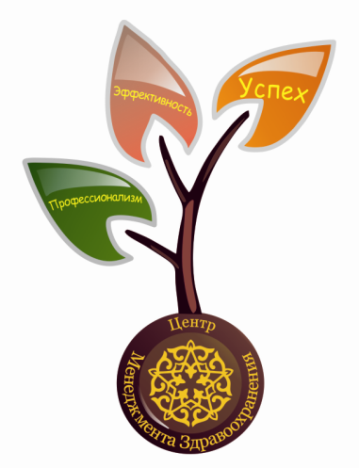  С. Балкашино , 2017 год.Миссия, ценности, видениеМиссия ГККП «Сандыктауская ЦРБ» в рамках исполнения стратегического плана: улучшение здоровья населения посредством предоставления качественных медицинских услуг пациентам на основе сочетания профессионализма и интеллектуального потенциала сотрудников, использование высоких технологий, своевременного оборудования предоставления максимально комфортных условий пребывания пациентов. Видение: формирование эффективной системы оказания медицинских услуг, обеспечивающей качественное медицинское обслуживание с одновременным повышением доступности и экономической рентабельности.Ценности: Служение народу – оказывать квалифицированную, безопасную медицинскую помощь, способствуя сохранению и укреплению здоровья.Справедливость и честность – придерживаться честности, справедливости в работе и в личной жизни.Коллективный труд на благо пациентов – объединить усилия всех сотрудников и стремиться к достижению общей цели на основе взаимного доверия.Постоянное самосовершенствование – стремиться к профессиональному росту, ответственному, добросовестному, неформальному исполнению своих обязанностей.Проявлять гуманизм и сострадание к каждому пациенту. Уважать его законные права и человеческое достоинство.Соблюдать общепринятые морально-этические нормы, быть вежливым и корректным.Уважение-уважение достоинства и личности пациента.Открытость-соблюдение принципов честности и порядочности в личностных и коллективных действиях.Мы твердо уверенны, что наши основные задачи и ценности направлены на служение людям и обществу.Мы твердо убеждены, что мы в ответе  за все наши действия.Мы верим в реальное и эффективное исполнение наших идей, в развитии прочного и стабильного сотрудничества во благо общества, которому мы служим.Стратегические направления, цели и задачи ГККП «Сандыктауская ЦРБ» по реализации государственной программы развития здравоохранения «Денсаулық 2016-2020гг.».Стратегическое направление: 1. Укрепление здоровья населения на основе профилактики факторов риска, пропаганды здорового питания и стимулирования здорового образа жизни.Цель 1.1. Эффективная система профилактики, лечения и реабилитации заболеваний.Задача 1.1.1. Совершенствование профилактических мероприятий, формирование здорового образа жизни, пропаганда здорового питания Мероприятия для достижения прямых результатовОпределение ежегодного, ежемесячного плана осмотра лиц старше 65 лет участковым медсестрам на каждом подучастке.Проведение ежедневного мониторинга осмотра лиц старше 65 лет.Проведение минимального объема исследований и осмотра лиц старше 65 лет на дому участковыми медсестрами с последующим определением необходимости в осмотре ВОП, профильными специалистами.Определение ежегодного, ежемесячного, еженедельного плана проведения скрининговых медосмотров населения и детей в возрасте от 0 до 18 лет.Проведение еженедельного контроля исполнения запланированного объема скрининговых медосмотров.Проведение пофамильного учета и контроля за дообследованием пациентов с выявленной патологией.Проведение контроля за своевременным взятием на диспансерный учет и осуществлением реабилитационных мероприятий.Определение ежегодного, ежемесячного, еженедельного плана дифференцированного флюорографического обследования населения.Проведение мониторинга исполнения запланированного объема флюорографических обследований.Определение ежегодного, ежемесячного, еженедельного объема женщин фертильного возраста, подлежащих осмотру в разрезе групп наблюдения.Проведение мониторинга исполнения запланированных объемов.Проведение мониторинга своевременности и обоснованности отнесения женщин фертильного возраста к группам учета.Проведение мониторинга контрацепции и комиссионного осмотра женщин фертильного возраста, имеющих противопоказания к беременности.Проведение мониторинга за обеспечением бесплатными контрацептивными средствами женщин фертильного возраста из 2В и 5 групп.Формирование групп лиц, имеющих факторы риска развития хронических заболеваний при проведении профилактических осмотров.Проведение мониторинга оздоровительных мероприятий у групп с факторами риска развития хронических заболеваний.Определение ежегодного, ежемесячного плана осмотра лиц, состоящих на диспансерном учете с хроническими заболеваниями.Формирование индивидуальных маршрутных листов для лиц, состоящих на диспансерном учете с хроническими заболеваниями и мониторинг их исполнения.Определение графика, тем проведения занятий в школах здоровья и мониторинг их исполнения.Проведение информационно-разъяснительной работы по вопросам пропаганды здорового образа жизни и рационального питания с широким использованием средств массовой информации.Обеспечение населения печатными информационно-образовательными материалами.Задача 1.1.2. Укрепление здоровья матери и ребенка.Мероприятия для достижения показателей прямых результатовПроводить строгий учет новорожденных, поступивших под наблюдение; мониторинг своевременного их осмотра; адекватности определения групп здоровья.Осуществлять постоянный контроль за наблюдением детей группы высокого риска.Осуществлять постоянный контроль за наблюдением заболевших детей до двух месяцев.Проводить активное планирование к заболевшим детям до 1 года, детям группы повышенного внимания и осуществлять мониторинг исполнения активов.Проводить своевременно и качественно комплексные медицинские осмотры детей. Обеспечить ранее выявление заболевших, своевременное взятие на Д-учет и оздоровление.Проводить обучение родителей общим признакам опасности по программе ИВБДВ.Постоянно проводить обучение медработников принципам ИВБДВ.Организовать персонифицированный мониторинг детей из групп повышенного внимания, имеющих ВПР и состояния, существенно влияющие на период новорожденности.Проводить наблюдение женщин фертильного возраста, предгравидарную подготовку у женщин фертильного возраста, планирующих беременность.Организовать персонифицированный мониторинг наблюдения, контрацепции женщин фертильного возраста с абсолютными противопоказаниями к беременности и из групп социального риска. Осуществлять контрацепцию указанных категорий за счет средств ТОО «Городской центр ПМСП».Организовать персонифицированный мониторинг за беременными с выявленным подозрением на ВПР у плода.Проводить профилактические медосмотры с выявлением хронических заболеваний у женщин фертильного возраста. Осуществлять мониторинг наблюдения и оздоровления женщин указанной категории.Обеспечение ведения беременных по программе ОББ. Обеспечение постоянного контроля беременных, в том числе группы высокого риска. Осуществлять комиссионный осмотр беременных при взятии на учет и беременных высокой группы риска.Проведение внутреннего аудита случаев младенческой смертности, перинатальной смертности, преэклампсий, критических случаев в акушерстве.Проведение информационно-разъяснительной и пропагандистской работы среди населения по вопросам охраны здоровья матери и ребенка.Задача 1.1.3. Совершенствование диагностики, лечения и реабилитации основных социально-значимых заболеваний.Мероприятия для достижения показателей прямых результатовЭффективное, полное выполнение профилактических скрининговых медосмотров.Своевременное выявление, взятие на Д-учет и проведение реабилитационных мероприятий больным с хроническими заболеваниями.Обеспечение своевременного динамического наблюдения за больными с хроническими заболеваниями.Обеспечение бесплатными лекарственными средствами больных согласно утвержденного перечня.Проведение мониторинга своевременности и полноты дообследования больных с подозрением на злокачественные новообразования.Проведение мониторинга своевременности и полноты дообследования больных с подозрением на туберкулез и другой выявленной патологии.Расширение, совершенствование межведомственного сотрудничества в вопросах профилактики заболеваний.Плановое внутреннее и внешнее обучение врачей стандартам оказания медицинской помощи при социально-значимых заболеваниях.Плановое обучение участковых медсестер методике динамического наблюдения за населением, диспансерными больными.Укрепление материально-технической базы поликлиники.Задача 1.1.4. Стабилизация уровня инфекционной заболеваемости.Мероприятия для достижения показателей прямых результатовОбеспечить вакцинацию детей против кори и дифтерии не более 95%.Обеспечить вакцинацию взрослого населения против дифтерии в регламентированные возраста.Проводить мониторинг за прибывшим населением для выявления непривитых лиц с последующей их вакцинацией.Обеспечить вакцинацию против гепатита «В» взрослого населения и медработников.Соблюдать санитарно-гигиенические требования при выполнении инвазивных процедур и манипуляций.Проводить санитарно-просветительную работу среди населения по предотвращению заражения инфекционными болезнями.Стратегическое направление: 2. Обеспечение доступности, полноты, качества медицинских услуг; оказание медицинской помощи, ориентированной на нужды населенияЦель 2.1. Повышение эффективности, доступности и качества медицинских услуг, оказываемых ГККП «Сандыктауская ЦРБ»Задача 2.1.1. Совершенствование оказания медицинской помощи на уровне ПМСП.Мероприятия для достижения показателей прямых результатовОбеспечить постоянное обучение врачей общей практики по смежным специальностям для расширения объема медицинской помощи.Обеспечить контроль обоснованности направления пациентов ВОП к профильным специалистам.Контроль обоснованности направления пациентов на диагностические исследования ВОП.Контроль за соблюдением кратности Д-наблюдения за больными с хроническими заболеваниями.Контроль за полным, своевременным и эффективным выполнение скрининговых и профилактических осмотров.Обеспечить дальнейшее обучение участковых медсестер на предмет расширения их функциональных обязанностей.Обеспечить контроль за работой участковых медсестер на дому.Обеспечить контроль работы компьютерной программы по контролю качества.Обеспечить контроль за обследованием и осмотром на дому лиц пенсионного возраста и лиц с ограниченными возможностями.Проведение санитарно-просветительной работы среди населения. Задача 2.1.2. Развитие системы кадровых ресурсов.Мероприятия для достижения показателей прямых результатовАктивная политика по привлечению выпускников КГМУ, АО «МУА» и медколледжей.Проводить постоянное (практическое и теоретическое) обучение врачебного и медсестринского составов.Контролировать своевременность прохождения циклов усовершенствования как на базе ВУЗов РК.Активное участие в семинарах, научно-практических конференциях.Задача 2.1.3. Развитие межсекторального и межведомственного взаимодействия.Задача 2.1.4. Снижение влияния рисков на безопасность и здоровье пациентовПроведение внутреннего аудита с целью выявления ситуаций, способствующих возникновения рисков.Создание СОП для лечебных диагностических процедур и манипуляций; алгоритмов оказания неотложной помощи и т.д.Обучение персонала исполнению СОП и мониторинг знаний СОПов.Разработка и проведение ролевых игр; ситуационных задач по выявлению рисков и профилактике их.Создание лекарственного формуляра; Проведение вводного и текущего инструктажа. Создание СОПов по технике безопасности и мониторинг их исполнения.Проведение мониторинга безопасности рабочих мест, связанных с использованием разного вида излучений, высокого напряжения.Соблюдение санитарно-гигиенических правил и норм. Контроль комиссией по ВБИ соблюдений СОПов по порядку проведения дезинфекции, текущей, генеральной уборки, порядку кварцевания и т.д.Создание правил по предупреждению риска падений пациентов.Создание правил по оказанию помощи лицам с ограниченными возможностями.Развитие программы по сестринскому уходу.БИЗНЕС-ПЛАН СТАЦИОНАРАЦЕЛЬ: достижение показателей результативности реализации ГКП на ПХВ « Сандыктауская ЦРБ» 2016-2019гг. Здесь  Цель отличается от алгоритма СлайдовИндикаторы реализации  ГККП  « Сандыктауская ЦРБ» 2016-2019ггУвеличение ожидаемой продолжительности жизни населения к 2019 году до 67,3 лет, к 2017 году до 68,6 лет;Материнской смертности в 2019 году 0,  к  2017 года до 585,2 на 100 тысяч родившихся живыми;Снижение младенческой смертности к 2019 году до 12,5,  к  2017 году до 23,8 на 1000 родившихся живыми;Снижение общей смертности к 2019 году до 14,4 за 9 месяцев 2017 года , к 2017 году до 9,2 на 1000 населения;Снижение заболеваемости туберкулезом к 2019 году до 32,4, к 2017 году до 43,0 на 100 тысяч населения;удержание распространенности ВИЧ-инфекции в возрастной группе 15-49 лет в пределах 0,2-0,5;Снижение уровня потребления стационарной помощи в системе Единого плательщика до 1898 койко-дней к 2019 году, до 1649 койко-дней на 1000 населения к 2017 году (2009 год -  2677,6)Развитие стационарозамещающих технологий (пролечено пациентов) до 1068 к 2019 году, до 1 340 к 2017 году (2016 год - 658)Индикаторы меморандумов между акиматами и МЗПоказатели здоровья населения:Ожидаемая продолжительность жизни;Общая смертность;Материнская смертность (целевой показатель должен стремиться к нулю);Младенческая смертность (целевой показатель должен стремиться к нулю);Смертность от болезней системы кровообращения;Смертность от онкологических заболеваний;Смертность от травм, несчастных случаев и отравлений;Заболеваемость туберкулезом;Удержание распространенности ВИЧ-инфекции в возрастной группе 15-49 лет в пределах 0,2-0,6Эффективность организации отрасли здравоохранения:Количество обоснованных обращений населения по вопросам качества оказания медицинских услуг;Снижение уровня потребления стационарной помощи на 1000 населения;Уровень оснащенности медицинских организаций в соответствии со стандартом оснащенности;Доля  используемого оборудования от общего количестваКадровое обеспечение:Снижение дефицита врачебных кадровИндикаторы меморандумов между УЗ и организациями (задачи)Общие индикаторы для государственных медицинских организаций:Наличие аккредитации медицинской организации; Созданием Наблюдательного Совета;Функционирование сайта медицинской организации;Доля финансовых средств, снятых за некачественное оказание медицинской помощи;Кредиторская задолженность долгосрочная –нет.Внедрение дифференцированной оплаты труда;Финансовая эффективность медицинской организации;Обоснованные жалобы за отчетный период- нет.ПАСПОРТНАЯ ЧАСТЬ ОРГАНИЗАЦИИ                                          ОРГАНИЗАЦИОННАЯ СТРУКТУРА Сандыктауская центральная районная больница  является многопрофильным учреждением, оказывающим первичную медико – санитарную помощь,  амбулаторно-поликлиническую помощь,консультативно- диагностическую,  стационарную и стационарозамещающуюпомощь  прикрепленному населению  Сандыктауского района и пгт Шантобе в соответствии с Постановлением Правительства Республики Казахстан от 15 декабря 2009 года № 2136 «Об утверждении перечня гарантированного объема бесплатной медицинской помощи» (с изменениями и дополнениями по состоянию на 27.01.2014 г.)В состав ЦРБ входит ЦРБ с поликлиникой, отделение скорой медицинской помощи, 5 врачебных амбулаторий, 2 фельдшерско-акушерских пункта, 31 медицинских пунктов.Сандыктауская ЦРБ организует свою работу согласно директивным документам Правительства Республики Казахстан, Министерства здравоохранения  Республики Казахстан и Управления здравоохранения Акмолинской области.МиссияМы, сознавая социальную ответственность и солидарность граждан, видим свою миссию в оказании качественной, безопасной медицинской помощиЦель Оказание специализированной медицинской помощи населению с использованием  диагностических и лечебных технологий в условиях многопрофильного стационара.ЗадачиОказание специализированной медицинской помощи населению с использованием современных методов диагностики и лечения;Обеспечение высокого качества оказываемых медицинских услуг; Подготовка кадров путем формирования кадровой стратегии, имиджа организации и корпоративной культуры.Основные ценности нашей организации:Внедрение инновационных технологий и современных методов диагностики и лечения с целью повышения качества результата.Совершенствование навыков владения всеми доступными медицинскими инструментами лечебно-диагностического процесса.Развитие научно-образовательной деятельности организации, с целью профессионального роста ее членов и повышения нашей конкурентоспособности.Сохранение традиционных принципов врачебного милосердия, сострадания и желания помочь больному человеку.Руководство принципами исключительной честности, порядочности, ответственности, дисциплины и высокой профессиональной этики в деятельности наших сотрудников.Культура нашей организации.Культуру и дух медицинского учреждения определяют люди, которые в нем работают, их оптимизм, любовь к больному, вера в необходимость того, что они делают.Ядром культуры являются ценности. Именно ценности, разделяемые и декларируемые основателями и наиболее авторитетными членами организации, зачастую становятся тем ключевым звеном, от которого зависит сплоченность сотрудников, формируется единство взглядов и действий, а, следовательно, обеспечивается эффективное достижение целей организации.(Михельсон-Ткач В.Л.)С  деятельностью стационара,  коллектив наших сотрудников будет формировать культуру  нашей организации, в основе которой будет:Единство интересов в достижении общей цели восстановления здоровья и облегчения страданий человека.Стремление сотрудников к качественному и профессиональному исполнению своих трудовых обязательств.Стимулирование самообразования и личностного роста в процессе профессионально-трудовой деятельности.Установление справедливой связи между вкладом работника и его вознаграждением.Создание приоритета доверия и поддержки каждого специалиста в коллективе нашей организации.Организационная работа:Сандыктауская ЦРБ оснащена современным медицинским оборудованием:Рентген-аппаратами, флюорографами, УЗИ-аппаратами, фиброгастроскопом, рентген аппарат, флюроаппарат, ИВЛ, ФГС, наркозно-дыхательный аппарат, ЭКГ,  мониторы пациента прикроватные,  инкубатор интенсивной терапии для новорожденных, комплекс передвижной для проведения реанимационных мероприятий новорожденных,каогуляторы, дефибриляторы, монитор реанимационно-хирургический, система ИВЛ для взрослых и детей, инфузомат ,анализатор флуоресцентный, оксиометр  пульсовой, облучатель фототерапевтический неонатальный, видеколпоскоп, фетальный монитор. и другими аппаратами  приборами.ЦРБ оказывает услуги по лабораторной диагностике, имеются отделения функциональной и ультразвуковой диагностики, рентгенологическое, эндоскопическое и другие отделения оснащенные современной медицинской аппаратурой. Имеются узкие специалисты  офтальмолог, травматолог, психиатр, психолог, нарколог, невропатолог  оказывающие широкий спектр медицинских услуг взрослому и детскому населению.Наши сотрудники имеют возможность проходить обучение и повышать квалификацию как в нашей Республике.Сандыктауская ЦРБ обслуживается  населения  Сандыктауского района   и пгт.Шантобе численностью 23154 человек. Сандыктауская ЦРБ оказывает стационарую медицинсую помощь на 62 коеках : терапевтическое отделение – 18 коек (их них 2 реабилитационные), хирургическое – 20 коек (из них 4 гинекологические и 2 реабилитационные),  акушерское отделение – 12 коек, педиатрическое – 12 еоек.Стационарозамещающую медицинскую помощь  оказывается на 83 койках их них при стационаре 26 коек и при поликлиники и амбулаториях 57 коек.В составе поликлиники  при ЦРБ функционируют 13 участков: 3 терапевтических участка, 2 педиатрических участка, 8 участков врачей общей практики (ВОП) ,  хирургический кабинет,  отделение специализированной помощи, акушерско-гинекологический кабинет, клинико – диагностическая лаборатория, отделение профилактики и социальной помощи, отделение лучевой и функциональной диагностики, отделение по оказанию платных услуг.Согласно регистра прикрепленного населения (далее РПН) к поликлинике прикреплено на конец сентября  2017 года 22234 человек.Численность обслуживаемого населения:                                         СТРУКТУРА КОНКУРЕНТНОЙ СРЕДЫФормы    предоставления конкурирующих медицинских  услуг                                                                 (образец)МАРКЕТИНГОВЫЙ АНАЛИЗ: (анализ текущей ситуации, показателей  структуры, процессов и результатов деятельности) . Сандыктауская центральная районная больница  является многопрофильным учреждением, оказывающим первичную медико – санитарную помощь,  амбулаторно-поликлиническую помощь,консультативно- диагностическую,  стационарную и стационарозамещающуюпомощь  прикрепленному населению  Сандыктауского района и пгт Шантобе в соответствии с Постановлением Правительства Республики Казахстан от 15 декабря 2009 года № 2136 «Об утверждении перечня гарантированного объема бесплатной медицинской помощи» (с изменениями и дополнениями по состоянию на 27.01.2014 г.)В состав ЦРБ входит ЦРБ с поликлиникой, отделение скорой медицинской помощи, 5 врачебных амбулаторий, 2 фельдшерско-акушерских пункта, 31 медицинских пунктов.Сандыктауская ЦРБ организует свою работу согласно директивным документам Правительства Республики Казахстан, Министерства здравоохранения  Республики Казахстан и Управления здравоохранения Акмолинской области.Организационная работа:Сандыктауская ЦРБ оснащена современным медицинским оборудованием:Рентген-аппаратами, флюорографами, УЗИ-аппаратами, фиброгастроскопом, рентген аппарат, флюроаппарат, ИВЛ, ФГС, наркозно-дыхательный аппарат, ЭКГ,  мониторы пациента прикроватные,  инкубатор интенсивной терапии для новорожденных, комплекс передвижной для проведения реанимационных мероприятий новорожденных,каогуляторы, дефибриляторы, монитор реанимационно-хирургический, система ИВЛ для взрослых и детей, инфузомат ,анализатор флуоресцентный, оксиометр  пульсовой, облучатель фототерапевтический неонатальный, видеколпоскоп, фетальный монитор. и другими аппаратами  приборами.ЦРБ оказывает услуги по лабораторной диагностике, имеются отделения функциональной и ультразвуковой диагностики, рентгенологическое, эндоскопическое и другие отделения оснащенные современной медицинской аппаратурой. Имеются узкие специалисты  офтальмолог, травматолог, психиатр, психолог, нарколог, невропатолог  оказывающие широкий спектр медицинских услуг взрослому и детскому населению.Наши сотрудники имеют возможность проходить обучение и повышать квалификацию как в нашей Республике.Сандыктауская ЦРБ обслуживается  населения  Сандыктауского района   и пгт.Шантобе численностью 23154 человек. Сандыктауская ЦРБ оказывает стационарую медицинсую помощь на 62 коеках : терапевтическое отделение – 18 коек (их них 2 реабилитационные), хирургическое – 20 коек (из них 4 гинекологические и 2 реабилитационные),  акушерское отделение – 12 коек, педиатрическое – 12 еоек.Стационарозамещающую медицинскую помощь  оказывается на 83 койках их них при стационаре 26 коек и при поликлиники и амбулаториях 57 коек.В составе поликлиники  при ЦРБ функционируют 13 участков: 3 терапевтических участка, 2 педиатрических участка, 8 участков врачей общей практики (ВОП) ,  хирургический кабинет,  отделение специализированной помощи, акушерско-гинекологический кабинет, клинико – диагностическая лаборатория, отделение профилактики и социальной помощи, отделение лучевой и функциональной диагностики, отделение по оказанию платных услуг.Согласно регистра прикрепленного населения (далее РПН) к поликлинике прикреплено на конец сентября  2017 года 22234 человек.Численность обслуживаемого населения:Материально-техническая база:Сандыктауская ЦРБ  представлена:- 5 зданиями (основной 3 этажное здание где расположен стационар, 2 этажная  поликлиника и 1 этажная поликлиника,  пищеблок, морг, гараж     по адресу  село Балкашино, улица Западная1,  1972 года  постройки площадью 4628,2 кв.м. (полезная – 2703,8) Санитарно-техническое состояние зданий удовлетворительное: Обеспеченность медицинским оборудованием, согласно утвержденным стандартам, составляет  - 52,69%. Количество штатных единиц по штатному расписанию -431,25.Комплексный подушевой норматив на 1 человека – 2024,2 тенге, в том числе гарантированная часть – 1926,07 тенге, стимулирующая часть – 98,13 тенге.На 12 месяцев 2017 года уточненный план составляет:      За счет трансфертов из республиканского бюджета на АПП – 508507,9 тыс. тенге из них на стационарную медицинскую помощ 275615 тыс. тг.На стоматологию  – 6775 тыс.тг.На СКПН – 26263 тыс.тг.На  лизинг  - 4080,5 тыс.тг.На школьную медицину – 8172,6 тыс.тг.На скрининг – 91 тыс. тг.За счет средств из  местного бюджета на оказание скорой помощи - 16955 тыс.тенгеНа укрепление материально-технической базы 11545,7 тыс.тг.План по платным услугам на 2017 год составляет 10200 тыс. тг.Фонд заработной платы в месяц (без СКПН) – 384880 тыс. тг.Средняя заработная плата за 9 месяцев составила:Врачи – 246673 тенге (с СКПН)СМР – 94889 тенге (с СКПН)Санитарки – 42377 тенге.Заработная плата начисляется своевременно, задержек выплат нет.На лекарственные средства и медицинские изделия на ГОБМП – 35884 т. тг.Расходы на коммунальные услуги  за 12 месяцев 2017  года составят  28118 т. тг (электроэнергия, вывоз мусора, КСК, вода, канализация, тепло) .Кадры:Всего на 1 января  2017 года  в ГККП «Сандыктауская центральная районная больница» работает 393 физических лица. Из них основных работников – 393. Врачей  – 38, медработников среднего звена– 186, младшего медперсонала -79 , прочего персонала – 90 .Квалификация медицинских работников из расчета на основных сотрудниковВ течение   2016 года принято  врачей - 1 и  СМР -8 . Уволено  2 врачей  и   СМР-11.По стажу работы врачи и СМР распределены следующим образом: Основную долю составляют опытные врачи со стажем работы более 5 лет.По возрастному составу: Вакансии: Врач стоматолог -1Врач – эндокринолог  (взрослый, детский) – 1 Врач отоларинголог-1Врач кардиолог (взрослый)-1Врач маммолог-Анализ плана финансирования на текущий год по стационарной и стационарозамещающей помощиНа текущий , 2017 год получен государственный заказ в рамках гарантированного объема бесплатной медицинской помощи из средств республиканского бюджета  на  сумме 275615  тысяч тенге в том числе на оказание круглосуточной стационарной мед. помощи 241076,7 тысяч тенге, на оказание стационарозамещающей мед. помощи 34583,3 тысяч тенге. Расходы из  выделенных средств запланированы: на заработную плату и  оплату налоги  в сумме 203749 тысяч тенге – 74,0%на приобретение медикаментов 31123,0 тыс.тенге – 11%на приобретение продуктов питания 7576,0 тыс.тенге – 2,7%на оплату коммунальных услуг в сумме  20745 тыс.тенге – 7,5 %на приобретение  прочих товаров 5089 тыс.тенге – 1,8%.На сумму госзаказа  241076,7 т.т. планируется пролечить 2403 случаев  стоимостью 100323 тенге  на круглосуточном стационаре.  На дневном стационаре на сумму госзаказа 34538,3 т.т.  планируется пролечить 1505 случаев  стоимостью 23613 тенге.Анализ  по по перепрофилизации и сокращению коечного фонда :Из анализа коечного фонда  с 2012 по 2016  год  видно, что по ЦРБ  идет   сокращение и перепрофилирования коечного фонда:С 1 января 2010 года сокращено  инфекционное отделение на 10 коек.,В 2010 году  по терапевтическому отделению  -2 койки перепрофилированы в реабилитационные  из них 1 кардиологическая и 1 неврологическая.В 2010 году  по хирургическому отделению  - 2 койки перепрофилированы в реабилитационные  из них 1 травматологическая  и 1ортопедическая, 2011 году койки круглосуточного стационара переведены  в койки дневного стационарапо терапевтическому  7  коекпо  хирургическому  6 коек по гинекологическому отделению 6 коек.С 2011 по 2014 год койки  круглосуточного стационара не  изменялись, в связи с низким показателям на 10000 населения 29,6 – 30,7.Ежегодно уменьшается показатель  количество коек круглосуточного стационара на 10000 населения района:2010 год по сравнения с 2009 годом  уменьшается на 10,7: и составляет 33,4 коек на 10000 человек.2011 год по сравнению с 2010 годом уменьшается  на 4,2 % и составляет 29,2 койки  на 10000 человек,2012 год по сравнению с 2011 годом  уменьшается на 1,7 % и составляет 27,5 коек на 10000 жителей района.2017 года по сравнению с 2016 годом уменьшается на 2,7 % и составляет 26,7 коек на 10000 жителей района. С 2012 по 2016 год показатель количество коек круглосуточного стационара составляет  29,6 на 10000 жителей района.Работа коечного фонда круглосуточного стационараИз таблицы работы коечного фонда круглосуточного стационара  видно, что ежегодно  с 2012 года уменьшается количество пролеченных  больных  на круглосуточном стационаре, 2013 год по сравнению с 2012 годом на 9 %, 2014 год по сравнению с 2013 годом на 7 % , соответственно  уменьшается расходы  по питанию, медикаментам и коммунальным.Работа  коечного фонда дневного стационара Из таблицы работа коечного фонда  дневного стационара  следует, что с 2012 по 2017 год койки дневного стационара  не увеличились и составляют 83 их них 26 при стационаре, 10 при поликлинике и 43 при  врачебных амбулаториях.Качественный подход к управлению структурой  коечного фонда позволяет  снизить количество  госпитализаций на круглосуточном стационаре и обеспечит экономию финансовых средств.Управление структурой госпитализированных пациентов:Количество госпитализированных  больных в круглосуточный стационар в динамике:  Количество экстренно госпитализированных  диспансерных больных в круглосуточный стационар в динамике:Структура госпитализации  больных в круглосуточный стационар по нозологиям в динамике:МЕДИКО- ЭКОНОМИЧЕСКИЕ ПОКАЗАТЕЛИ   РАБОТЫ     СТАЦИОНАРА  ЗА  2012г.. 2013г., 2014г., 6 месяцев 2015 года, план на 2015 год.Состояние здоровья населения  района:Население:РождаемостьСмертностьМладенческая смертностьПоказатели уровня сложности деятельности стационара по величине коэффициента КЗГ           Управление структурой госпитализированных пациентовЗанятость койки в разрезе профилей (структура перепрофилизации)Таблица.Оборот койки в разрезе профилейТаблица. Простой койки в разрезе профилей Таблица  .  Снижение  количества   госпитализаций  в круглосуточный стационар менее 5%  подлежащих   лечению  на дневном и  амбулаторном уровнях:Согласно таблице госпитализированных в стационар за последние 2  лет отмечается  тенденция к снижению  числа пролеченных   за 2014 -2016годы  на 18 %.За  2016год  тенденция сохранилась, за счет случаев, подлежащих лечению на дневном и амбулаторном уровнях. В структуре  классов заболеваний коэффициент затратоёмкости ниже 1  составляет  53,4% в 2014 году  до 49,7%  в 2016году.  Увеличивается  количества больных  КЗГ  от 1 до 2 в 2014 году 45,5 % до 49,2% в 2016 году, более 2 от 0,8%  в 2014 году до 1% . Весовой коэффициент по КЗГ отражают  истинные затраты на лечение.  Снижение  среди пролеченных больных доля пациентов с низким весовым коэффициентом ( 0,5 до 1,0) увеличивает доходность терапевтического и детского отделения. По хирургическому отделению  доля с низкими коэффициентами не изменяется, что приводит к убыточности хирургического  отделения.Перепрофилирование коек за 2014 -2016 гды не проводилось, что  не позволило  увеличить долю  пациентов с весовым коэффициентом более 1,0 - 2,0.  По дневного стационара за счет комплекса мед услуг, предоставляемых пациенту по ряду заболеваний, не отличающихся от услуг круглосуточного стационара,  привело  к увеличению дохода предприятия.Анализ   выписанных больных по величине коэффициента  КЗГ  с) в     разрезе  отделений (образец)	Средний  весовой   коэффициент (ВК)  по  круглосуточному  стационару0,9258 в том числе   по  терапевтическому отделению 08671,    хирургии  и гинекологии- 1,1211, детское отделение 0,777, акушерское для беременных и роженец 0,9375. Данный анализ показывает, что больше всего пролеченно больных с низким КЗГ в хирургическом и акушерском отделение.В хирурническом отделение необходима активизировать  работу дневного стационара или  перепрофилировать в  терапевтические койки.Лечение больных на дневном стационаре  с КЗГ   от 0 до 0,5, число которых составляет по 4 отделениям 450 человек , позволить  уменьшить   расходы  по медикаментам на сумму 1251 т.т. и питание  на  сумму 1460 т.т. Уровнь оснащенности оборудованием и укомплектованности  МО квалифицированным персоналом положительно влияет  на возможность  лечения больных с высокими коэффициентами КЗГ и для увеличения доходности МО . Перечень дорогостоящего медицинского оборудования имеющегося на балансе ЦРБ:Вышеперечисленное медицинское оборудование находится в исправном состоянии, простаивающего оборудования нет .     Процент оснащенности по  ЦРБ  составляет 65,72 %.  Процент износа медицинского оборудования 70%. Укомплектовоность врачебными кадрами  69% , в штат врачебного персонала входит  хирург- детский высшей категории, хирург первой категории, врач травматолог 1 категории, два врача  акушер-гинеколога 1 категории, педиатр 1 категория два врача анестезиолога реаниматолога.На  2018 год  подана заявка на приобретения  медицинского оборудования  за счет целевых трансфертов  из республиканского бюджета  аппарат Система  неинвазивной вентеляции легких у новорожденных Infant Flow SiPAP.  Запланировано в  2016 год  пробретение в лизинг лапорскопической  стойки (видеоэндоскопический комплекс) для проведения артроскопических операций в комплекте, аппарат ФГС.Это позволит  изменить  структуру госпитализации  и обеспечит внедрению новых технологий  и  лечить больных с высокими весрвыми коэффециентами КЗГ.Перепрофилировать хирургические койки в травматологический  и увеличить доходность предприятия.По оснащению медицинской техникой  на условиях  финансового лизинга проведена подготовительная работа.В 2014 году на услових лизинга приобретен аппарат УЗИ   на  три года.Пересмотрено  рабочее расписание  основных диагностических процедур с целью выравнивания нагрузки  в течении дня на рентгенологическое   и ультразвуковое  медицинское оборудование.                Динамика стандартных медико-экономических показателей                                          за отчетный периодПредставленные данные  пролеченным больным по круглосуточному стационару в 2012 г. -2515, 2013 г.- 2377, 2014 г.- 2270,2015 г.- 2168 показывают ежегодныю динамику снижения пролеченных больных на 5 и более процентов, уменьшается  предельный объем   по круглосуточному стационару. Но приэтом  работа койки тоже снижается при норме 320 дней работа составляет в 2012 г. -289, 2013г. – 279,2, 2014 г.- 267,5, 2015 г.-251,0, 2016г. 276,9 что ведет к снижению эффективности использования коечного фонда. На конец 2017 года планируется довести работу койки до 300 дней.Снижается оборот койки при плане 40,2,  фактический оборот составил в 2012 г. – 36,9, 2013 г. – 33,7, 2014 г.-33,4, 2015 г.- 38,0, 2016 г.-37,3.На высоком уровне 7,8 до 8,0 остается средняя длительность пребывания больного на койку, что приводит к эффективтивным затратам.Госпитализация больных в экстренном порядке остается в динамике  от 81 до 84 %  от общего числа больных в круглосуточном стационаре, что обусловлено низкой обращаемостью к врачам участковой службы, в 3 врачебных амбулатория не было врачей с 2012 по август 2015 года. В августе 2015 года  на работу прибыли 2 врача ВОП в Сандыктаускую и Каменские ВА. За сутки регистрируются  от 3 до 5 обращений.            Некомпенсируемые  затраты  на оказание помощи  по приемному покою за 1 полугодие составили  212 т.т.  (до настоящего времени не решен вопрос по их возмещению на общереспубликанском уровне).  Количество вынужденных отказов в экстренной госпитализации  в ввиду угрозы наложения штрафных санкций за превышение объёма  нет.  Таблица   . Динамика эффективности действий по мотивации персоналаПояснить уровень актуальности реализации мероприятий по мотивации сотрудников для решения поставленных задач. Показать информацию по формированию кадрового резерва МО. Из таблицы эффективности действий по мотивации персонала видем, что ежегодно повышается  средняя заработная плата с 70010 тенге в 2012году до 90694 тенге за 9 месяцев 2017 года. Дифференцированную заработную плату не выплачивается , в связи с кредиторской задолженностью.Выдается материальная помощь ( лечебное пособие)  в размере должностного оклада.Расходы на обучение  сотрудником составляют больше плана. Количество прошедших повышения квалификации в 2 раза больше плана. Покрытие расходов  на повышения квалификации проводится за счет  экономии  по оплате труда.Дополнительные таблицы по профилям:Для медицинских организаций родовспоможенияАнализ существующих рисков на примере конкретной медицинской организацииУнифицированный перечень возможных рисков :- формирование дефицита финансовых ресурсов для покрытия сметных расходов; дефицит  сметы расходов по  коммунальны расходам, командировачным, на расходы по субподряду.- сохранение кредиторской задолженности ;- ограниченная возможность госпитализации больных с  постоянно высокими коэффициентами КЗГ, влияющими на  формирование исполнения бюджета МО;- дефицит средств на мотивацию персонала (обучение, материальное поощрение);- не укомплектованность оборудованием;- простой оборудования  нет;- не обеспечение уровня мониторируемых индикаторов.                                   ФИНАНСОВЫЙ МАРКЕТИНГ Обеспеченность  финансовыми ресурсами, состояние   материально технической базы Представляется  характеристика финансовой устойчивости предприятия по определению  достаточности и эффективности использования собственного капитала, показателю ликвидности, сравнительному анализу баланса предприятия в контексте собственных и привлеченных средств. Финансовая устойчивость является отражением стабильного превышения доходов над расходами. Рассчитать точку безубыточности предприятия, показатель чувствительности, внутренней рентабельности.Финансовый маркетинг: сравнительный анализ плана финансирования на текущий год с прошлым периодомНа текущий 2017 год получен государственный заказ в рамках гарантированного объема бесплатной медицинской помощи из средств республиканского бюджета на оказание стационарной  медицинской помощи   на  сумму 275615 тысяч тенге в том числе на оказание круглосуточной стационарной мед. помощи 241076,7 тысяч тенге, на оказание стационарозамещающей мед. помощи 34538,3 тысяч тенге.   В 2016 году  был получен и выполнен госзаказ на 290558 тысяч тенге.Расходы из  выделенных средств запланированы: на заработную плату и  оплату налоги  в сумме 203749 тысяч тенге – 73,9%  в 2017 году в 2016 году  201989 тысяч тенге – 69,5%;на приобретение медикаментов  в 2017 году 31123 тыс.тенге – 11,3%, в 2016 году 51368 тысяч тенге-  17,7%;на приобретение продуктов  в 2017 году  на питание выделено 7576,0 тыс.тенге – 2,7%, в 2016 году 7080 тысяч тенге – 2,4%;на оплату коммунальных услуг в 2017 году выделено   20745 тыс.тенге – 7,5%,   в 2016 году 22027 тысяч тенге- 7,5%;на приобретение  прочих товаров 5089,0 тыс.тенге – 1,8%, в 2016 году 2512,3 тысяч тенге – 0,9 %.На сумму госзаказа 241076,7т.т. планируется пролечить 2403 случаев  стоимостью 10323 тенге  на круглосуточном стационаре.  На дневном стационаре на сумму госзаказа 34538,3 т.т.  планируется пролечить 1505  случаев  стоимостью 22949  тенге.ОСНОВНЫЕ ПОКАЗАТЕЛИ ПЛАНОВО ФИНАНСОВОЙ ДЕЯТЕЛЬНОСТИУдельный вес видов расходов в общей структуре затрат по  ГКП на ПХВ «Сандыктауской ЦРБ»  по программе оказание стационарной и стационарозамещающей медицинской помощи на 2015 год.2017 год. По программе 033 015 «Материально-техническое оснащение медицинских организаций здравоохранения» выделено трансфертов за счет средств местного бюджетана сумму  11545,7 тыс.тенге: на приобретение  санитарного транспорта 5000 т.т., медицинское оборудование  на сумму 6734,8 т.т.: стоматологическая установка 2481 т.т., 12 канальный злектрокардиограф со спирометрам 1980,0 т.т., портативное устройство регистрации отоакусической  эмиссии для органов слуха 1500 т.т. и на хозяйственное оборудование -   три  горелки  к  котлам на печном топливе КВ 180 и КВ 90  сумма  687,0 т.т.2016 год. По  программе  253 047 011  «Ремонт объектов в рамках развития городов и сельских населенных пунктов по Дорожной карте занятости 2020»,  финансируемой   за счет средств республиканского  бюджета  выделено средств на капитальный ремонт   здания Сандыктауской ВА  по уточненому бюджета  11774,1 т.т.,  по программе  253 047 015 « в рамках реализации первого направления  Дорожной карты  занятости 2020 на 2016 год  по Акмолинской области» финансируемой   за счет местного бюджета на капитальный ремонт  здания Сандыктауской врачебной амбулатории   выделено 1324,6  т.т. , всего  на капитальный ремонт здания  ВА  выделено 13098,7 т.т. На проведение капитального ремонта Сандыкетауской ВА  заключен договор  №77 от 9 июня 2016 года  с  поставщиком ИП «НУРСЕИТОВ АСЫЛБЕК  КАТРАНОВИЧ»  на сумму 12989,7 т.т., на авторскому  надзору заключен договор  №68  от 18 мая 2016 г. с  ТОО «Строй Смета –КZ» на сумму 32,9 т.т., по техническому надзору заключен договор №86 от 17.06.2016 г и  ИП «АХМЕТЖАНОНОВ Б.Б.» на сумму 59,6 т.т. , талон с ГАСК получен 23.06.2016 г. , капитальный ремонт пороведен  в сроки согласно договора.5 . По программе 253 033 015 «Капитальные расходы медицинских организаций здравоохранения» , финансируемой  за счет средств местного бюджета  уточненый бюджет составляет  78742,3   т.т. из них:1) на приобретение  санитарного транспорта 6040  т.т.2)  медицинское оборудование  выделено    23990,3 т.т.,  3)  на капитальный ремонт  здания Шантобинской ВА   43982,4 т.т., на технический надзор по капитальному ремонту Шантобинской ВА 201,8 т.т. ,авторский надзор  по капитальному ремонту Шантобинской ВА ТОО АМБ на сумму  111,7 т.т. На проведение  капитальный ремонт  здания  Шантобинской ВА   был заключен  договор № 60 от 04.05.2016 г.   с поставщиком ТОО «УК Строй»  г. Кокшетау,  на сумму 43982,4 т.т.,  по авторскому надзору  был заключен договор  №67 от 19.05.2016 г.  с ТОО фирма «АМБ»  на сумму 111,7 т.т.  и   по техническому надзору заключен договор  № 80 от 10.06.2016 г. с  ИП «АХМЕТЖАНОВ Б.Б.» на сумму 201,8 т.т.,  талон с ГАСК получен 13.06.2016 г. ,  капитальный ремонт завершен по срокам согласно договора.4) на расработку ПСД  на капитальный ремонт здания Сандыктауской ЦРБ  3404,3 т.т., на разработку ПСД  договор  заключен с поставщиком  ТОО «Бурабай Проект» , 5)  на капитальный ремонт  по  замене лифта  Сандыктауской ЦРБ  1011,8 т.т. на разработку ПСД договор заключен с поставщиком ТОО «Geo Star».6.  На  программу  253 033  011  «Капитальные расходы медицинских организаций здравоохранения»  за счет трансфертов из республиканского бюджнта  выделено  на материально-техническое оснащение государственных предприятий  1627,6 т.т.  На  программу  253 033 01122  «Капитальные расходы медицинских организаций здравоохранения»  за счет трансфертов из республиканского бюджнта  на материально-техническое оснащение государственных предприятий 4442,4 т.т., всего на сумму  6070,0 т.т.,  в том числе  на  приобретение  санитарного транспорта  3560,0 т.т.,на приобретение  медицинского оборудования   аппарат ФГДС  1925,3 т.т. и  кардиометер 585,0 т.т.По внебюджетным средствам запланировано доходов на сумму  10200  т.т.На основание ППРК от 15 декабря 2009 года №2299 «Об утверждении  Правил  и условий оказания платных услуг в организациях здравоохранения» разработан и утвержден перечень  и прейскурант   платных медицинских услуг на 2016-2017 годы.Платные услуги поступают , в том числе: население оплачивают  напрямую через кассу;Перечеслят на расчетный  счет банка согласно договоров  с различными организациями за проведения медицинских осмотров, согласо ууверженного прескуранта  и Правил утвержденных приказом МЗРК №166  от 25 января  2012 года и Приказ МЗЭРК  от 24 февраля 2015 года №128 «Об утверждении Правил проведения обязательных медицинских осмотров »;оплачиваемые страховыми компаниями (СК), договор  с АРЭК.Аренда помещений. Возмещаются расходы по коммунальным расходам по арендуемой площади.Другие доходы (гуманитарная помощь, гранты, социальные заказы и прочее).1.Платные услуги в том числе:На 2017 год запланировано оказать платных услуг на сумму 10200,0 тысяч тенге, из них расход  на оплату заработной платы 40% согласно положения, на коммунальные услуги, а так же на приобретение прочих товаров.Пороговые уровни   расходов  в структуре затрат за оказанные медицинские услуги Из таблицы структуру расходов  видно, что по сравнению  с расходами 2017  года  увеличиваются  расходы по  приобретению продуктов питания , за счет проведенных государственных закупок (увеличения цены на продукты, медикаменты, ГСМ, запчасти и коммунальные расходы)  и увеличения  больных на круглосуточном стационаре и дневеом стационаре..Приняты меры  по снижению коммунальных услуг:Установлены  насосы  с принудительной циркуляцией теплоноситель. Заменены 100%  лампы освещения  на энергосберегающие  лампы.Планируется  установить  счетчик потребления тепла  в Шантобинскую ВА.Высвобожденную площадь в Шантобинской ВА в количестве 2129 м.кв. будет  передана  безвозмездно  на баланс областной социальной защите.Сумма экономии от проведенных мероприятий  на конец года  составит на сумму 1,1 миллион тенге.   По круглосуточному стационару  перевыполнение плана по предельному объему связано с тем,  что 84 % больных госпитализировано по экстренным показаниям , а по дневному стационару недовыполнение плана объясняется тем, что врачами  не направляются больные с уровня ПМСП.Структура «Затрат основного производства»на одного пролеченного больного, стоимость 1 к/дняПоказатели неубыточности (убыточности) финансово-хозяйственной деятельности  Динамика роста фонда заработной платы по категориям персоналаДинамика роста средней заработной платы по категориям персоналаПроведенный анализ динамики роста ФОТ и средней заработной платы   высокий уровень       свидетельствует  , что организационно-правовая форма  ГККП не  обеспечивает в полной мере эффективного управления  и внедрения новых механизмов стимулирования за выполненные объёмы и качество услуг. Оплата труда осуществляется в соответствие с занимаемым количествов ставок, без учета качества и нагрузки , что приводит к росту кредиторской задолженности, непозволяет внедрить дифференцированную  систему оплаты труда.Таким образом потенциал системы дифференцированной системы оплаты труда не используется  в полном объеме и не отражает внедрений достижений научно-технического прогресса, повышению качества услуги заинтересованности персонала в в развитии и реализации способностей. ПЛАНИРОВАНИЕ ДЕЯТЕЛЬНОСТИПравовая форма организации        Переход   на ГККП  медицинская государственное прндприятие  н смогла погасить текущую кредиторскую задолженность,    уменьшилось  численность штатного расписания от 446 ставок до 412 ставки, физических  лиц от 389 до 369  человек, что позволило  сэкономить в  фонд оплаты труда  в 2016 году  на сумму 8936 т.т., которые  были направлены  на погашения расходов  коммунальным, комндировачным и субподряду,которые больше  сметы расходов .Анализ по  коммунальным расходамАнализ по расходам  на   услуги  связиУвеличение расходов по услугам связи, объясняется переходов здравоохранение на единую информационную  систему, увеличилось количество точек с подключением  к интернету.С 1 января 2014 года  заключены договоры по субподряду на оказание медицинских услуг с областными организациями здравоохранения на сумму 5504,6 т.т. , расходы по субподряду не запланированы в планах финансирования на 2014 и 2015, 2016 год.Анализ по расходам на    командировочные расходы  На 1 января 2016 года ожидаемая   кредиторская задолженность на сумму 25526 тысяч тенге , на 1 января 2015 года  была кредиторская задолженность   30252 тысячи тенге.  На 1 января 2017 года кредиторской задолжности нет.                          Уменьшение  кредиторской задолженность ожидается за счет уменьшения расходов на оплату труда (уменьшения доплат и надбавок), уменьшения расходов по коммунальным (электроэнергия, вода ,  услуги отопления),уменьшения расходов  на повышения квалификации.Устанавливается  первоочередное погашения кредиторской задолженности, в первую очередь оплата труда, пенсионные взносы,  подоходный налог, социальный налог, социальные отчисления,   в дальнейшем  командировачные расходы,   субподряд, комунальные услуги ( за электроэнергию, дрова, уголь, печное топливо , услуги отопления, вода, канализация), приобретение прочих товаров и услуг.На 1 сентября 2017 года  кредиторская задолженность  нет.РЕЗУЛЬТАТЫ  SWOT -  АНАЛИЗА1.Сильныестороны2.Слабые стороны3.Взможности4.УгрозыВозможности и сильные стороны.Наличие кадрового потенциала (обеспеченность врачами – 19,1%,категорийность -  37,5% )	Приезд дополнительно в 2015 году 3  врача.	Обеспеченность 100% жильем врачей и формирование социального пакета.Удовлетворительная материально-техническая база (оснащенностьмедицинским оборудованием – 66%)	2.1. Возможность приобретения медицинского оборудования путем лизинга в 2014 году.          2.2.  Создание единой информационной системы	2.3. Компьютеризация каждого рабочего места врача и медсестрыНаличие типового здания2.5  Автономное  теплоснабжение   Централизованное водоснабжение  Совершенствование методов планирования и управления.  Работая на праве хозяйственного ведения.  Внедрение дифференцированной системы оплаты труда  Оптимизация внутренних механизмов организации.  Отсутствие конкурентов.Риски и слабые стороны.Внешние, неуправляемые факторы:Старение населения.Снижение рождаемости.Внутренние, управляемые факторы:Низкий весовой коэффициент (0,8 – 1,0) при лечении больныхНерациональное использование площадей 1. Формирование у населения навыков здорового образа жизни и принципов рационального питания1. Проведение индивидуальных бесед врачебного и медсестринского персонала2. Формирование у населения приверженности к профилактике факторов риска и заболеваний2. Привлечение населения к обучению в школах здоровья3. Активное, адресное информирование населения о профилактических и скрининговых мероприятиях3. Формирование персонифицированных данных по проведению профилактических и скрининговых медосмотров4. Совместное с органами УЗПП, ДВД, работодателями, привлечение населения к профилактическим мероприятиям, дообследованию4. Формирование персонифицированных данных по группам пациентов с факторами риска5. Совместное с отделом образования проведение комплексных медосмотров и иммунопрофилактики в организованных коллективах5. Обеспечение населения информационно-раздаточным материалом, письмами-уведомлениями о профилактических мероприятиях, необходимости дообследования6. Широкое использование средств массовой информации, информационно-раздаточного материала в вопросах профилактики, обучения пациентов6. Оформление писем-уведомлений в УЗПП, органы ДВД, отдел образования по совместному привлечению населения к профилактическим мероприятиям7. Подготовка, прокат роликов) на телевидении, на телевизорах ТОО «Городской центр ПМСП») о профилактических осмотрах, обучающих роликов.Наименование организацииГосударственное  коммунальное казенное предприятие  «Сандыктауская центральная районная больница» при  управлении здравоохранения  Акмолинской области.Юридический адрес организации0214000, Республика Казахстан, Акмолинская область, Сандыктауский район, село Балкашино, улица Западная , дом1.Индекс, Область, город, улица, строениеРуководительШаубаев Зарыккан ШакитовичКонтактные данные руководителяSand-crb@akmzdrav.kzКонтактные данные руководителяРабочий телефон (с указанием кода города) 87164091256Контактные данные руководителяМобильный телефон№Наименование 2013 г2014г.2015г.2016г.1Численность населения всего в том числе: 245612389523281231542взрослого18747182231783917806подросткового9929139119263Детей всего 48224749453744224Женщины фертильного возраста 6812503150314453Обслуживаемая территория, количество и контингент обслуживаемого населения, профили оказываемой помощи, ежегодный объем пролеченных больных, участие в пилотных проектах.ГККП  «Сандыктауская  центральная районная больница» при управлении здравоохранения Акмолинской областиявляется единственным  специализированным учреждением на территории Сандыктауского  района   и для поселка городского типа Шантобе  по оказанию стационарной и стационарозамещающей медицинской помощи на местном уровне взрослому и  детскому населению , беременным, роженицам и родильницам.Лечебная сеть ГККП  «Сандыктауской центральной районной больницы» при управлении здравоохранения Акмолинской области представлена:ЦРБ -1,  в которую входят следующие подразделения:- стационар на 62 койки круглосуточной стационарной помощи, 26 коек дневного стационара при стационаре,  57 коек стационарозамещающей помощи при поликлиники и врачебных амбулаториях;Обслуживаемое население – 23154 человек в том числе сельское 19579 человек.Население:Мощность(койко-мест; круглосуточный стационар/СЗТ)Сандыктауская ЦРБ оказывает медицинскую помощь на 145 койки из них койки круглосуточного стационара 62 койки дневного стационара 83 в том числе при стационаре 26 и при амбулаторно- поликлинической помощи 57.Структура коечного фондаТаблица (приложение),поясненияСостав структурных подразделенийпо  ГККП « Сандыктауская  центральной районной больнице»Структура кадрового состава по возрастуТаблица, врачи, м/сестры, поясненияСтруктура кадрового состава по квалификационному уровню в разрезе отделенийТаблица, врачи, м/сестры,,поясненияОбеспеченность врачебным и медсестринским персоналом, наличие дефицита кадров в разрезе отделений, причинаТаблица, поясненияСтруктура параклинических подразделенийТаблицаОснащенность оборудованием в соответствии с нормативами, степень износа, укомплектованность кадрами, эффективность использования, причины простояТаблица, поясненияОбеспеченность лекарственным препаратам, соответствие лекарственному формуляру, наличие неликвидных запасов на складе, с истекающим сроком годности, задержка поставок, эффективность логистики, причины проблем. Таблица, пояснения. Стационарная и стационарозамещающая  медицинская помощь обеспечивается лекарственными препаратами  в соответствии с утвержденным  управление здравоохранения лекартственным формуляром.   В 2013 году расход по медикаментам составил 15631,6 т.т. при плане 15361 т.т. , фактический расход на 1 больного 4185 тенге, при плане 3791 тенге, расход на 1 койко-день 531 тенге при плане 379 тенге.   В 2014 году расход по медикаментам составил 14394 т.т. при плане 16436 т.т. , фактический расход на 1 больного 4262 тенге, при плане 4406 тенге, расход на 1 койко-день 531 тенге при плане 365 тенге.   За 2015 году  расход по медикаментам составил 14391 т.т. при плане 25934,8 т.т. , фактический расход на 1 больного 4357 тенге, при плане 4938 тенге, расход на 1 койко-день 548 тенге при плане 746 тенге.  За 2016 году  расход по медикаментам составил 17067 т.т. при плане 51368 т.т. , фактический расход на 1 больного 6745 тенге, при плане 15835 тенге, расход на 1 койко-день 857тенге при плане 2151 тенге.За 9 месяцев 2017 года  расход по медикаментам составил 13694 т.т. при плане 31123 т.т. , фактический расход на 1 больного 6036 тенге, при плане 7964 тенге, расход на 1 койко-день 757 тенге при плане 1184  тенге.На 2017 год  расход по медикаментам запланирован 31123 т.т. при плане 51368 т.т. , фактический расход на 1 больного 15835 тенге, при плане 15835 тенге, расход на 1 койко-день  2151тенге при плане 2151 тенге.Препаратов с истекшем сроком на складе нет.Задерка поставок не наблюдалась, поставляются медикаменты согласно спецификации к договорам.Профиль услугПредполагаемые организации -конкуренты Предлагаемые привлекательные  условия и технологииСтационар круглосуточного пребывания Стационар круглосуточного пребывания Стационар круглосуточного пребывания Терапевтический профиль (специализированный)Акмолинская  областная больница—580 коек.-Оказание  специализированной медицинской помощи  по терапевтическим  специальностям,- Наличие квалифицированных кадров- Комфортное условия пребывания больныхХирургический  профиль (специализированная  и ВСМП) Акмолинская областная  больница -  280 коекПроведение различных видов эндоскопических операций, манипуляций и исследований Гинекологический профиль (специализированный)Конкуренция отсутствуетУровень областного  значенияСтационарозамещающие технологииСтационарозамещающие технологииСтационарозамещающие технологииДневной стационар по терапевтическому профилю Акмолинская  областная больница—10коек, Городская больница №2 –15, городская  поликлиника -32Наличие высококвалифицированных  профильных специалистовПроблема:  невозможность привлечь большее количество больных, ввиду установленных лимитов пролеченных больных, нарушающих, как  право выбора пациента, так и  исключающих мотивацию поставщика услуг к конкуренции.Проблема:  невозможность привлечь большее количество больных, ввиду установленных лимитов пролеченных больных, нарушающих, как  право выбора пациента, так и  исключающих мотивацию поставщика услуг к конкуренции.Проблема:  невозможность привлечь большее количество больных, ввиду установленных лимитов пролеченных больных, нарушающих, как  право выбора пациента, так и  исключающих мотивацию поставщика услуг к конкуренции.№Наименование 2013 г2014г.2015г.2016г.1Численность населения всего в том числе: 245612389523281231542взрослого18747182231783917806подросткового9929139119263Детей всего 48224749453744224Женщины фертильного возраста 6812503150314453Всего мед.рабв т.ч. без категории%в т.ч. с категориями%высшая категория%I категория%II категория%Врачи381847,3%2054,0%210%1890%00%СМР18613270,9 %5429,0%1222,2 %1833,3 %2444,4%Стаж в течение летВрачиСМРДо 5 лет324От 5 – 10 лет516От 10 – 20 лет1130Свыше 20 лет19116Врачи СМРДо 25 лет09От 26 - 30511От 31 - 4073641 – 5096451 – 601156Старше 606102014г2015г2016г2017гКоличество  койко-мест68686862Показатель количество коек круглосуточного стационара на 10000 населения.29,629,629,426,7В т.ч.по профилям:Терапевтический 16161616Кардиологический реабилит.1111Неврология реабилит.1111Хирургический17171714Травмотолог реабилит1111Ортопедич. реабилит1111Гинекологические4444Абортные0000Патология беременных5555Для беременных и рожениц1010107Педиатрическое12121212Инфекционное отделение0000ГодыВсего пролечено% уменьшения больных по сравению с предыдущем годом, пролеченных на круглосуточном стационареПроведено койко днейРабота койкиСДПОборот койки Летальность2012 г25155,31965528910,337,00,62013 г22965,818988279,28,432,00,92014 г21454,518189268834,40,82015 год2168+1,071704225,67,831,82016 год2403+9,818829276,97,835,3 План на 2017 год24030157463007,733,900НаименованиеКоличество коекКоличество коекКоличество коекКоличество коекПролечено больныхПролечено больныхПролечено больныхПролечено больныхИз них детиИз них детиИз них детиИз них детиНаименованиевсегоЦРБРПВАвсегоЦРБРПВАвсегоЦРБРПВА2012 г.83261047154830913811012013 г. 8326104713582521199872014 г. 83261047110721310778725192-159 2015 г.8326104711352011717632016 г.832610471434204252978План на 2017 год8326104715052103179782015г2016 г9 мес.2017гКоличество госпитализированных216824031697Из них:  планово405 – 19,0459- 19,0 271 -16,0              экстренно1763-  81,01894 – 81,01426  -84,02015 г2016г9 мес 2017гСахарный диабет25259Бронхиальная астма964БСК28737697ХОБЛ12106Пневмония145195108БСК%Б-и орган дыхания%Б-и орган пищевар%Б-и мочепол системы%Беременность и роды%Тровмы, отравления%2015г28912,080233,01586,025410,060124,0934,02016 г37817,059026,024911,01205,051122,01035,09 месяцв 2017 г.36418,056626,023612,01045,050024,01005,02017 г39918,062626,032512,01435,059024,01385,0№Показатели2014 год2015год2016год9 месяцев 2017 годаПлан 2017 год1Пролечено больных по круглосуточному стационару214521682403169724032Пролечено больных по  дневному стационару15481135143496515053Умерло в стационаре222694Проведено койко-дней по круглосуточному стационару19655170421882913485187435Проведено койко-дней по дневному стационару155679200113477738105356Проведено операций5447В том числе плановых1728                      экстренных3729Послеоперационные осложнения110Краткосрочное пребывание больного26211Обоснованность госпитализации11313Средняя длительность пребывания больного 8,014Летальность1,01,01,21,01,0Финансовые показатели15Сумма гос. Заказа179871184197290558197652,527561516Исполнение бюджета1001001007410017Стоимость одного пролеченного по круглосуточному стационару, тенге69683740409036110023810032318Стоимость одного пролеченного по дневному стационару, тенге189782195724102282652294919Стоимость на 1-го пролеченного больного по питанию, тенге19551956276712143152320Стоимость на 1-го пролеченного больного по  медикаментам, тенге4262435767456036796421Стоимость 1 койко-дня по питанию, тенге24424927929648122Стоимость одного койко-дня по медикаментам, тенге53154885775711842015 г.2015 г.2015 г.2015 г.2016 г.2016 г.2016 г.2016 г.2017201720172017всегодетиподрвзрвсегодетиподрвзрвсегодетиподрВзр2328145379111783923154926442217806231544422926178062015 г.2015 г.2016 г.2016 г.2017 г. за 9 месяцев 2017 г. за 9 месяцев абспоказабспоказабсПоказ25411,023510,11757,52015 г.2015 г.2016 г.2016 г.2017 г. за 9 месяцев 2017 г. за 9 месяцев абспоказабспоказабсПоказ30313,030113,02299,92015 г.2015 г.2016 г.2016 г.2017 г. 9 месяцев2017 г. 9 месяцевабспоказабспоказабсПоказ412,528,603 1507,520155 % и составляет 27,дом 0ПериодПериод2015 г.2015 г.2016 г.2016 г.9 мес 2017 г9 мес 2017 г2017г2017гПериодПериодабс%абс%Абс%абс%СМПВК до 0,52239,025511,216710,423910,7СМПВК 0,5-1,099244,496040,862733,396839,0СМПВК 1,0-2,093145,5116746,987454,8117549,2СМПВК более 2,0220,8210,9291,3210,9СЗТСЗТВСЕГОВСЕГО216899,72403100,0169799,8240399,8Наименование профилей2014г.2015 г.2016 г9 месяцев 2017 год2017 г. Терапевтический355,0381,00355,0240,0360,0Хирургический204,0202,0204,0       108,0300,0Педиатрический395,0414,0395,0248,0320,0,Акушерские для беременных и роженец122,0155,0122,084,0280,0 Патология  беремееных192241,0192234,0280,0Гинекологические для взрослых, включая для 203,0305,0203,0170,0320,0Дневной стационар при стационаре63,062,063,071,3160,0Дневной стационар в организациях,  оказывающих  амбулаторно- поликлиническую помощь44644448,0160,0Наименование профилей2014г.2015 г.2016 г9 месяцев 2017 год2017 г. Терапевтический35,037,041,632,835,0Хирургический25,026,028,71426,0Педиатрический45,046,055,537,245,0Акушерские для беременных и роженец24,029,037,628,427,0 Патология  беремееных42,043,021,319,141,0Гинекологические для взрослых, включая для 39,057,043,528,257,0Дневной стационар при стационаре8,010,017,211,610,0Наименование профилей2014г.2015 г.2016 г9 месяцев 2017 год2017 г. Терапевтический10000Хирургический566115Педиатрический-1-1-100Акушерские для беременных и роженец7710136 Патология  беремееных33410Гинекологические для взрослых, включая для 11442Дневной стационар при стационаре2430383919№Наименова-ние  профиля  койкиЧисло  пролеченных больныхЧисло  пролеченных больныхЧисло  пролеченных больныхУдельный вес не подлежащих стац.лечениюВесовой коэффиц. менее  1.0№Наименова-ние  профиля  койки2014г.2015г..2016г.Удельный вес не подлежащих стац.лечениюВесовой коэффиц. менее  1.01 Терапевтический1571461630,7%71,5%2Хирургический19980,04%4,7%3Педиатрический4030,009%0,9%4Акушерские для беременных и роженец и патология беременных0000%0%Итого1801551740,06%6,9%Наименование отделениеКЗГ с низким   ВККЗГс высоким  ВКСреднийВК1 Терапевтический119В/ 0,4661110В/1,26800,86712.Хирургический136В/0,2996212В/1,94261,12113.Педиатрический17Д/0,3427120Д/1,21270,77774.Акушерские для беременных и роженец178В 0,5421580В/1,33280,9375ИТОГО0,9258№Наименование и краткая характеристикаНаименование и краткая характеристикаГод выпускаГод выпускаГод приобретенияГод приобретенияколичествоколичествоБалансовая стоимость (в тенге)Балансовая стоимость (в тенге)1ИВЛ «Vella»200720072007200711650000065000002Оксиометр пульсовой Тритон – Т -322006200620062006111950001950003Стерилизатор паровой ВК -75-012006200630063006112899002899004ИВЛ « Аvea” в комплекте200720072007200711830000083000005Электрокардиограф ЮКАРД-2002006200620062006113500003500006Дефибрилятор-монитор ДФР- 02-УОМЗ2006200620062006115840005840007Насос шприцевой ДШ2006200620062006112080002080008Инкубатор интенсивной терапии новорожденных ИДН -022006200620062006116950006950009Ком/с пере-й пров-я реа-х мер-й  КРМ-0120062006200720071134950034950010Кровать функционнальня 3- секционная КФЗ -01 МСК 20062006200620061111900011900011Кровать функциональная  4-х секционная  РК-МТ-520072007200720071126500026500012Малый хирургический набор20062006200620061112995012995013Стерилизатор паровой ГК – 100-320062006200620061139950039950014Установка для ультраз. Очистки УЗ05-0120062006200620061114300014300015Стерилизатор паровой ВК -75-0120062006200620063386997086997016Аппарат рентген. передвижной 12П62004200420042004111018895101889517Аппарат наркозно-дыхательный  Фаза 5 НР20002000200120011143220043220018Коогулятор 20022002200320031133048033048020Передвижная диагностика «Арман»199219921992199211921929219221Ректоскоп с волоконным световодом20062006200620061118760018760022Светильник хирургический 20032003200420041139072039072023Стол операционный 20032003200420041166000066000024Светильник  ARLAN20082008200820081160100060100025Инкубатор для новорожденных ИДН -0220052005200520051165000065000026Инкубатор для новорожденныз «Кювез»20012001200120011175000075000027Стол неонатальный СНО-УОМЗ20062006200620061144900044900028R-диагностическая телеуправляемая установка200520052005200511193500001935000029Система ультразвуковая ACUSON X30020142014201420141119 950 00019 950 00030Аппарат УЗИ Алока ССО 50019991999200020001199616999616931Телемедицина 200620062006200611110430001104300032Аппарат исскуственной вентиляции легких2006200620062006113400000340000033Дефибриллятор импульсивный 20062006200620061131000031000034Монитор пациента2007200720072007111794000179400035Монитор прикроватный  реанимационный20062006200620061146000046000036Стол неонатальный СН-01М20062006200620061160000060000037Монитор фетальный2015201520152015111 020 0001 020 00038Электрокардиограф 12 канальный201520152015201511600 000600 00039Коагулятор201620162016201611  700000  70000040Электрокардиограф2016201620162016551590000159000041Дифибрилятор  монитор2016201620162016222639400263940042Инфузомат20162016201620162253000053000043Прикроватный монитор  для взрослых20162016201620161120670020670044Монитор пациента для новорожденных20162016201620161144520044520045Видиоскопический аппарат 2016201620162016112189000218900046Облучатель фототерапевтический  неонатальный ОФН-2-УОМЗ в комплекте 20162016201620161161950061950047Гастрофиброскопа  2016201620162016115222700522270048Наркозно- дыхательного аппарата  с двумя испарителями VENAR  в комплекте 201620162016201611117920001179200049Кардиометр-МТ» 20162016201620161158500058500050Алкотестер 201620162016201611950009500051Тропониновый анализатор 2016201620162016113000000300000052Стоматологическая установка  2017201720172017112202200220220053 12 канальный электрокардиограф в комплекте со спирометром  2017201720172017111420000142000054Портативное устройство регистрации отоакустической эмисии для органов слуха  20172017201720171114779901477990ПоказателиКруглосуточный стационарКруглосуточный стационарКруглосуточный стационарКруглосуточный стационарКруглосуточный стационарКруглосуточный стационарКруглосуточный стационарКруглосуточный стационарКруглосуточный стационарДневной стационарДневной стационарДневной стационарДневной стационарДневной стационарДневной стационарДневной стационарДневной стационарДневной стационарДневной стационарДневной стационар2012 г.2013 г.2014  г2014  г2015 г2015 г2016 г2016 г2016 г2012 г.2012 г.2012 г.2013 г.2013 г.2014  г.2015 г.2015 г.2015 г.20162016Предельные объемы ГОБМП230922962340234023402340204520452045192219221922 1739 1739139013401340134011991199Сумма на ГОБМП155168155021161666161666158266,8158266,82469742469742469741820518205182051820518205182051820518205182054358443584Пролечено больных25152377227022702168216824032403240315481548154813581358110713401340134014051405Процент выполнения108,9103,5979792,692,6117,5117,5117,580,580,580,5787879,6100100100117,2117,2Количество коек6868686868686868688383838383838383838383Оборот койки(план/факт)40,2/36,940,2/33,740,2/33,440,2/33,440,2/38,040,2/38,035,335,335,3Средняя длительность пребывания больного(план/факт)8,0/7,88,0/8,38,0/8,08,0/8,08,0/8,08,0/8,07,87,87,88,0/10,08,0/10,08,0/10,08,0/7,78,0/7,78,0/8,08,0/8,08,0/8,08,0/8,07,97,9Работа койки(план/факт)289279,2267,5267,5251251276,9276,9276,9187,5187,5187,5126126107,3160160160136,7136,7Простой койки план/фактСтоимость 1 койко-дня план/факт7,8/7,88,1/8,28,9/8,98,9/8,98,9/8,98,9/8,91,51,51,52,22,22,02,02,02,0Стоимость лечения 1 больного план/факт61,7/61,767,5/67,565,4/70,165,4/70,171,2/71,271,2/71,215,215,215,214,114,116,413,613,613,6Расчетная сума затрат по смете план/факт155168/155168155021/155021155021/155021163962/156668163962/156668246974  /198651246974  /198651246974  /198651158266,8/158266,8158266,8/158266,8158266,8/158266,818205/2358118205/2358118205/2398718205/2549918205/2549918205/1820518205/18205Сумма заработанная за счет ГОБМП151168172416,5172416,5156666,8156666,8217137,5217137,5217137,5165466,5165466,5165466,523581235812398725499254992112621126Сумма снятия за дефекты (дефекты объема + дефекты качества)Сумма снятия за превышения объемов при абсолютных экстренных показаниях к госпитализацииСумма кредиторской задолженности на начало периода13081177701777019188191880001054410544105440000000Итого на реализацию задач по ГОБМПСумма затраченная на медикаменты/ количество коек198198,9198,9180,7180,7755,4755,4755,4227,6227,6227,613,913,913,913,913,913,913,9Сумма затраченная на питание/ количество коек68,761,061,065,365,3104,1104,1104,197,397,397,30000000Затраты на ФОТ/кол.коек176416101610160416042714,92714,92714,91585,61585,61585,695,495,498,498,498,498,498,4Затраты на коммунальные расходы200,7179,6179,6189,0189,0314314314140,9140,9140,96,06,06,06,06,06,06,0Сумма некомпенсируемых затрат на оказание помощи в приемном покоеСумма прочих расходов/ количество коек85,2105,2105,2130,5130,5118,0118,0118,0130,0130,0130,05,85,85,85,85,85,85,8Итого затрат156150150534150534155908155908214320214320214320158266,6158266,6158266,623581235812398725499254991820518205Финансовый результатВаловая прибыль (убыток)-55232-70844-70844-22802-22802164571645716457-65237-65237-65237Показатель случаев расхождения основного клинического и патологоанатомического диагнозовабс%абс%абс%Абс%Абс%Абс%абс%абс%абс%абс%абс%абс%Показатель повторного незапланированного поступления в течение месяца по поводу одного и того же заболевания000000000000000Показатель внутрибольничной инфекции000000000000000Соответствие критерия необоснованной госпитализации к показателям коечного фондаЛетальность общаяЛетальность до 1 суточнаяЛетальность до 3 сутокПроцент вскрытияПребывание до 5 днейВыздоровлениеУлучшениеБез переменОтказ в госпитализации  при наличии показаний в случаях превышения лимита и угрозе штрафных санкций                   Экстренная госпитализация2052/84%1844/81%1844/81%859/84%859/84%1718/77%1718/77%1718/77%Плановая госпитализация405/16%428/19%428/19%167/16%167/16%503/23%503/23%503/23%Плановая госпитализацияВиды мотивация персонала2012 г2013г2014 г2015 г2016 г9 мес2017гср. заработная плата700108679988358949309510190694АУП321033957452327551286764260089Врачи304880275267280400334278230657246673Средний885679798610000610610110181994889Младший359584194944699457164296542377ср.дифференцированная оплата0000ВрачиСреднийМладшийпрочий персоналпремирование, мат. помощь (ср.)0000ВрачиСреднийМладшийпрочий персоналРасходы на обучение сотрудников(план/факт)21452851658148849611215200027120001305000АУП205024162828370491852212560372123Врачи63082199032414627611360711682313465000Медсестры 1047324459990699631924077817127467877Лаборанты262116450060Число сотрудников, прошедших повышение квалификации(план/факт)16/3014/2612/2412/2122/2321/17Главный врач111111Заместители 22222Врачи12138867Медсестры 1491591410Лаборанты11ГодПлан на годПлан на годКассовые Кассовые Фактические расходыФактические расходыОтклоненияОтклонения201211941772177221452145-951-951201312782486248616581658-380-380201413671367136712231223+144+144  2015 146350250221522152-689-689201615652711271110611061-1146-11462017 9 месяцев16751305130513051305-370-3702012 г2012 г2013г2013г2014г2014г6 месяцев 2015 г.6 месяцев 2015 г.2015 г.2015 г.20162017Отсутствие случаев материнской смертности000000001100Отсутствие предотвратимых случаев перинатальной смертности Отсутствие предотвратимых случаев неонатальной смертностиОтсутствие случаев родовых травм№п/пНаименование показателейНаименование показателейНаименование показателейНаименование показателейНаименование показателейНаименование показателейНаименование показателей2014 год2015 год2016 год2017 год2017 год2017 годФакт отчетногофинансового года(факт)Оценка текущего финансового года(факт)План на очередной финансовыйгод(оценка)план(оценка)корректировкакорректировка1234561Активы2Организации229509117427204741,2204741,23Дочерних организацийКонсолидированные показателиИсточники финансированияОрганизацииВсего495287,9630818,3691571,8577936,5в том числе:по программе 036  000 « Оказание ГОБМП,за исключением  направлений. Финанируемых на местном уровне»/039 О11  «Оказание мед помощи населению субъектами районного значения и селаи амбулаторно –поликлинической момощи в рамках ГОБМП», программа 239 052 114182167184197290558275615по программе 010 015 « Оказание амбулаторно-поликлинической  помощи населению за исключением  медицинской поиощи, оказываемой  из средств республиканского бюдета» »/039 О11  «Оказание мед помощи населению субъектами районного значения и селаи амбулаторно –поликлинической момощи в рамках ГОБМП»,260487,7261871,6242668232893по программе 010 011 «Целевые  текущие  трансферты из республиканского бюджета»/ »/039 О11  «Оказание мед помощи населению субъектами районного значения и селаи амбулаторно –поликлинической момощи в рамках ГОБМП31256,527495,828619,226358по программе 011 015  «Оказание скорой  мед. помощи»/039 01512823129141238412758по программе 033 015 «Капитальные расходы организаций здравоохранения»1459746,780050,611545,7по программе 033 011 «Капитальные расходы организаций здравоохранения1997117844,1 По программе 039 011 Лизинг2914,7701969954080,5ПЛАТНЫЕ УСЛУГИ48644989,9841510200Дочерних организацийВсегов том числесобственный капиталзаемный капиталДоходыОрганизации495287,9630818,5691571,8577926,5РасходыОрганизации495102,9532463,5691571,8577926,5Результаты финансово-хозяйственнойдеятельностиВаловой доход (валовой убыток указывается со знаком минус)ОрганизацииПрибыль (убыток) до налогообложения (убыток указывается со знаком минус)-5520,198355164570ОрганизацииЧистая прибыль (убыток указывается со знаком минус)ОрганизацииДоходы акционера(участника)Дивидендыначислено на одну акциюпростуюпривилегированнуюначислено на акциинаходящиеся в государственной собственностисуммапроцент от чистого доходанаходящиеся в частной собственностиДоход на долю участиянорматив распределения чистого доходаначислено на доли участиянаходящиеся в государственной собственностинаходящиеся в частной собственностиРаспределяемый доход государственного предприятия для перечисления в соответствующий бюджет5%5%5%5%5%5%норматив распределения чистого доходаначисленоРентабельностьактивов (ROA)ОрганизацииКонсолидированные показателисобственного капитала (ROE)ОрганизацииКонсолидированные показателипродаж (ROS)ОрганизацииКонсолидированные показатели….ОрганизацииКонсолидированные показателиКоэффициент финансового рычага(леверидж)Организации0,280,420,280,330,330,33Консолидированные показателиЭффект финансового рычага (финансового левериджа)Организации000000Консолидированные показателиEBITDAОрганизации159068184050208596208596Консолидированные показателиПруденциальные нормативы0,140,140,140,140,140,14Наименование нормативазначение, установленное законодательством Республики Казахстан№ п.п.Наименование Утверждено по смете на 2017 год%123   41Заработная плата  с  налогами20374973,92Приобретение медикаментов3112311,33Приобретение продуктов питания75762,74Оплата коммунальных услуг207457,55Прочие услуги и работы67562,56Приобретение  прочих товаров29071,87Прочие текущие затраты5770,3 Итого: 275615100№ п.п.Наименование Утверждено по смете на год%1231Заработная плата4484442Приобретение товаров, относящихся к основным средствам 9809,53Приобретение медикаментов3002,84Прочие услуги и работы2362,35Приобретение  прочих товаров 3543,46Прочие текущие затраты2048207Коммунальные услуги179818 Итого: 10200100ГодВсего поступило платных услуг. Тысяч тенгеПроцент  внебюджетных средств в объеме доходов,%оплачиваемые населением напрямую через кассуоплачиваемые по договорам с различными организациямиоплачиваемые страховыми компаниями(СК)другие доходы(гуманитарная помощь)2012 год40320,712512781002013 год56580,716554003002014 год48640,714523412002015 год4989,91,122008000002016 год84153,5400062002017год102003,74000620000Наименование расходовЗаработная плата с налогамиПриобретение продук-тов питанияПриобретение медикаментов и прочих средств медицинского назначенияПриобретение медикаментов и прочих средств медицинского назначенияПриобретение прочих товаровОплата коммунальных услугОплата коммунальных услугПрочие услуги и работыДругие текущие затратыПриобретение основных средствПороговый уровень затрат в структуре расходов для городских больницmin 50%max 65 %min 5%max 15 %min 15%max 30%min 1%max 5 %min 1%max 5 %min 2%max5%min 1%max10 %min 1%max10 %min 0%max 5 %min 0%max 0%За  2016 г.69,52,417,7117,51,71,70,20З  За 2017 год73,92,711,31,81,87,52,42,41,40Показатели уровня оплаты выполненного ГОБМП по:Показатели уровня оплаты выполненного ГОБМП по:Показатели уровня оплаты выполненного ГОБМП по:Показатели уровня оплаты выполненного ГОБМП по:Показатели уровня оплаты выполненного ГОБМП по:Показатели уровня оплаты выполненного ГОБМП по:Показатели уровня оплаты выполненного ГОБМП по:Показатели уровня оплаты выполненного ГОБМП по:Показатели уровня оплаты выполненного ГОБМП по:НаименованиеПредельныйплан БСПредъявленопринято к оплатеПОБСобъемтыс. тенгек оплате%%планслучаевслучаевБС2013 г.Всего4035174461,3196403,93735174461,3100100СМП2296156256,3177280,92377155338,36489СЗП1739182051912313581912336112014Всего3730182167183759,83377182167100100СМП2340163962158260,822701566686786СЗП1390182052549911072549933142015г.Всего35611841971844733303184197100100СМП2221155568160519216815556865,685СЗП1340276292395411352762934,4152016г.Всего32442905882516763836290588100100СМП204524988021713824032498806386СЗП1199406783453814334067837142017г., прогнозВсего39082756152756153908275615100100СМП2403241076,7241076,72403241076,76287СЗП150534538,334538,3150534538,33813  План финансирования в  2013-2016 г.г. выполнен 100 %.  В  2016 г. перевыполнены планы по дневному стационару: по объему  19%, по сумме на 0 %, а по круглосуточному стационару отмечается рост  по объему на 17 %, а по сумме на 0 %.  План финансирования в  2013-2016 г.г. выполнен 100 %.  В  2016 г. перевыполнены планы по дневному стационару: по объему  19%, по сумме на 0 %, а по круглосуточному стационару отмечается рост  по объему на 17 %, а по сумме на 0 %.  План финансирования в  2013-2016 г.г. выполнен 100 %.  В  2016 г. перевыполнены планы по дневному стационару: по объему  19%, по сумме на 0 %, а по круглосуточному стационару отмечается рост  по объему на 17 %, а по сумме на 0 %.  План финансирования в  2013-2016 г.г. выполнен 100 %.  В  2016 г. перевыполнены планы по дневному стационару: по объему  19%, по сумме на 0 %, а по круглосуточному стационару отмечается рост  по объему на 17 %, а по сумме на 0 %.  План финансирования в  2013-2016 г.г. выполнен 100 %.  В  2016 г. перевыполнены планы по дневному стационару: по объему  19%, по сумме на 0 %, а по круглосуточному стационару отмечается рост  по объему на 17 %, а по сумме на 0 %.  План финансирования в  2013-2016 г.г. выполнен 100 %.  В  2016 г. перевыполнены планы по дневному стационару: по объему  19%, по сумме на 0 %, а по круглосуточному стационару отмечается рост  по объему на 17 %, а по сумме на 0 %.  План финансирования в  2013-2016 г.г. выполнен 100 %.  В  2016 г. перевыполнены планы по дневному стационару: по объему  19%, по сумме на 0 %, а по круглосуточному стационару отмечается рост  по объему на 17 %, а по сумме на 0 %.  План финансирования в  2013-2016 г.г. выполнен 100 %.  В  2016 г. перевыполнены планы по дневному стационару: по объему  19%, по сумме на 0 %, а по круглосуточному стационару отмечается рост  по объему на 17 %, а по сумме на 0 %.  План финансирования в  2013-2016 г.г. выполнен 100 %.  В  2016 г. перевыполнены планы по дневному стационару: по объему  19%, по сумме на 0 %, а по круглосуточному стационару отмечается рост  по объему на 17 %, а по сумме на 0 %.Основная причина отклоненийОсновная причина отклоненийОсновная причина отклонений№ п/пНаименование Наименование Наименование Наименование Наименование Наименование 2015 г2016г2017 г2017 г№ п/пНаименование Наименование Наименование Наименование Наименование Наименование факт отчетного финансового годаоценка текущего финансового годаплан на очередной финансовый годплан на очередной финансовый год№ п/пНаименование Наименование Наименование Наименование Наименование Наименование факт отчетного финансового годаоценка текущего финансового годапервое полугодиегод (нарастающим итогом)122222234561Услуг(пролечено)..., всегоУслуг(пролечено)..., всегоУслуг(пролечено)..., всегоУслуг(пролечено)..., всегоУслуг(пролечено)..., всегоУслуг(пролечено)..., всего2Запасы всегов том числе:Запасы всегов том числе:Запасы всегов том числе:Запасы всегов том числе:Запасы всегов том числе:Запасы всегов том числе:3965772301,3563403медикаментымедикаментымедикаментымедикаментымедикаментымедикаменты2657258176,3412884Изделия мед.назначенияИзделия мед.назначенияИзделия мед.назначенияИзделия мед.назначенияИзделия мед.назначенияИзделия мед.назначения5Продукты питанияПродукты питанияПродукты питанияПродукты питанияПродукты питанияПродукты питания4252664975766сырье и материалысырье и материалысырье и материалысырье и материалысырье и материалысырье и материалы7ГСМГСМГСМГСМГСМГСМ3760526952698запасные частизапасные частизапасные частизапасные частизапасные частизапасные части1188114911499 Прочие запасы Прочие запасы Прочие запасы Прочие запасы Прочие запасы Прочие запасы38851058105810Оплата труда работников всегоОплата труда работников всегоОплата труда работников всегоОплата труда работников всегоОплата труда работников всегоОплата труда работников всего11В том числесостоящих в штатесостоящих в штатесостоящих в штатесостоящих в штатесостоящих в штате366323,7413752,341046812В том числене состоящих в штатене состоящих в штатене состоящих в штатене состоящих в штатене состоящих в штате13Работы (услуги), полученные от подрядчиков всегоРаботы (услуги), полученные от подрядчиков всегоРаботы (услуги), полученные от подрядчиков всегоРаботы (услуги), полученные от подрядчиков всегоРаботы (услуги), полученные от подрядчиков всегоРаботы (услуги), полученные от подрядчиков всего14в том числев том числев том числев том числев том числе….15в том числев том числев том числев том числев том числе….16в том числев том числев том числев том числев том числе….17Амортизация ВсегоАмортизация ВсегоАмортизация ВсегоАмортизация ВсегоАмортизация ВсегоАмортизация Всего18405020859620859618в том числев том числев том численематериальных активовнематериальных активовнематериальных активов19в том числев том числев том числеосновных средствосновных средствосновных средств20Обслуживание(ремонт) основных средствОбслуживание(ремонт) основных средствОбслуживание(ремонт) основных средствОбслуживание(ремонт) основных средствОбслуживание(ремонт) основных средствОбслуживание(ремонт) основных средств21Энергия ВсегоЭнергия ВсегоЭнергия ВсегоЭнергия ВсегоЭнергия ВсегоЭнергия Всего30076335932556322в том числев том числев том числев том числетепловаятепловая23423254992028223в том числев том числев том числев том числеэлектрическаяэлектрическая66538094528124Водоснабжение и канализация и иные коммунальные затраты ВсегоВодоснабжение и канализация и иные коммунальные затраты ВсегоВодоснабжение и канализация и иные коммунальные затраты ВсегоВодоснабжение и канализация и иные коммунальные затраты ВсегоВодоснабжение и канализация и иные коммунальные затраты ВсегоВодоснабжение и канализация и иные коммунальные затраты Всего14613553418725в том числев том числе….….….….26в том числев том числе….….….….27в том числев том числе….….….….28Транспортные услугиТранспортные услугиТранспортные услугиТранспортные услугиТранспортные услугиТранспортные услуги29Услуги связиУслуги связиУслуги связиУслуги связиУслуги связиУслуги связи42554118208330Информационные услуги ВсегоИнформационные услуги ВсегоИнформационные услуги ВсегоИнформационные услуги ВсегоИнформационные услуги ВсегоИнформационные услуги Всего31в том числев том числе….….….….32в том числев том числе….….….….33Консультационные услугиКонсультационные услугиКонсультационные услугиКонсультационные услугиКонсультационные услугиКонсультационные услуги34Командировочные расходыКомандировочные расходыКомандировочные расходыКомандировочные расходыКомандировочные расходыКомандировочные расходы60158825600135Операционная арендаОперационная арендаОперационная арендаОперационная арендаОперационная арендаОперационная аренда36Пожарная безопас-ность Пожарная безопас-ность Пожарная безопас-ность Пожарная безопас-ность Пожарная безопас-ность Пожарная безопас-ность 37Охрана труда и тех. безопасностиОхрана труда и тех. безопасностиОхрана труда и тех. безопасностиОхрана труда и тех. безопасностиОхрана труда и тех. безопасностиОхрана труда и тех. безопасности38Налоги и социальные отчисления ВсегоНалоги и социальные отчисления ВсегоНалоги и социальные отчисления ВсегоНалоги и социальные отчисления ВсегоНалоги и социальные отчисления ВсегоНалоги и социальные отчисления Всего3197239294,83897639в том числев том числев том числесоциальный налогсоциальный налогсоциальный налог1985921431,42125740в том числев том числев том числеСоциальное страхоСоциальное страхоСоциальное страхо12113178631771941Страхование ВсегоСтрахование ВсегоСтрахование ВсегоСтрахование ВсегоСтрахование ВсегоСтрахование Всего42в том числев том числе….….….….43в том числев том числе….….….….44Прочие затратыВсегоПрочие затратыВсегоПрочие затратыВсегоПрочие затратыВсегоПрочие затратыВсегоПрочие затратыВсего17105,81211912197,545в том числев том числе….….….….46в том числев том числе….….….….47Итого затрат по организации/в том числе затраты по стационаруИтого затрат по организации/в том числе затраты по стационаруИтого затрат по организации/в том числе затраты по стационаруИтого затрат по организации/в том числе затраты по стационаруИтого затрат по организации/в том числе затраты по стационаруИтого затрат по организации/в том числе затраты по стационару531432,5   /184197691987,8/290558577926,5/27561548Количество койко/днейКоличество койко/днейКоличество койко/днейКоличество койко/днейКоличество койко/днейКоличество койко/дней26242301762580049Стоимость одного койко-дняСтоимость одного койко-дняСтоимость одного койко-дняСтоимость одного койко-дняСтоимость одного койко-дняСтоимость одного койко-дня701996281068250Количество пролеченных больныхКоличество пролеченных больныхКоличество пролеченных больныхКоличество пролеченных больныхКоличество пролеченных больныхКоличество пролеченных больных33033836390851Стоимость 1-го пролеченного больного Стоимость 1-го пролеченного больного Стоимость 1-го пролеченного больного Стоимость 1-го пролеченного больного Стоимость 1-го пролеченного больного Стоимость 1-го пролеченного больного 557667574570526               Строка201420152016Доходы173729184197290558Расходы175265187904290558Чистый доход-1536-37070Рентабельность деятельности в %000Количество пролеченных больных в год337733033836Затраты на 1 пролеченного больного518995588975745Необходимое количество больных Для покрытия сметы291270Расчет точки безубыточностиПролечить 3406Пролечить 3430Пролечить 3244Наименование2015            2016            2016              2017              2017              2017млн.тенгмлн.тенг%роста к предыдущ.годумлн.тенг%роста к предыдущ году%роста к предыдущ годуВсего фонд заработной платы119,0134,1-0,5134,34,14,1Из них:АУП, обслуживающийперсонал18,518,7118,80,5Младший медицинский персонал18,421,61721,80,9Средний медперсонал51,256,91157,20,5Врачи32,734,7635,21,4Заведующие отделениями1,92,2152,34,5Наименование2015            2016            2016              2017              2017              2017млн.тенгмлн.тенг%роста к предыдущ.годумлн.тенг%роста к предыдущ году%роста к предыдущ годуВрачи291,3319,29,5319,20Средний медперсонал103,3119,715,8119,70Младший медицинский персонал45,251,914,851,90Прочий персонал62,364,2364,20Период2013 г.2014 г.2015 г.2016 г2017 гКГППХВПХВПХВПХВГККПГККППХВ +НСДУАОГодПлан на годКассовые расходыФактические расходыОтклонения2011215142290322649-11352012252842610227370-28862013223422695826221-38792014223762898629054-6678201523246,23011028527-5280,82016421542774426418+15736,ИТОГО-4122,8ГодПлан на годКассовые расходыФактические расходыОтклонения2011126020072011-7512012161720512228-6112013140924772532-11232014150830713472-18642015161442553940-23262016172742853962-2235ИТОГО-8910ГодПлан на годПлан на годКассовые расходыКассовые расходыФактические расходыФактические расходыФактические расходыФактические расходыОтклоненияОтклонения20115423542370087008600660066006-583-583-58320125004,956245624615461546154-1149,1-1149,1-1149,12013543687538753783778377837-2481-2481-248120144287,36275,36275,3681668166816-2528,7-2528,7-2528,72015373559445944875787578757-5022-5022-50222016515998449844649064906490-1331-1331-1331ИТОГО-13094,8-13094,8-13094,8№  п/пПоказаткли2013  год2014 год2015 год2016 год2017 год3Кредиторская  задолженность 29480299445074200Основные долги перед: Оплата  труда  ( подоходный налог, пенсионный фонд, профсоюз, компенсационные выплаты)644721859804Социальный налог18349602159Социальное страхование11017752013Продукты питания6298161863Медикаменты из них159791961823742ТОО СК Фармация124431317214047ТОО Аредия245249475647Хоз. Товары938370412,7Коммунальные услуги в том числе181831183593ИП Жанашев М.С.1526ИП  Оздоев А.К.1573ТОО" Балкаинский коммунальщик"278394187ТОО Шантобе-Энерго0108393,3ТОО " Тайнша-Комир" -за уголь2075,4ИП "Куштаев А.Ж" - за дрова1237Услуги связи237638664Прочие услуги и расходы 49712311749Субподряд2458,3Командировачные 05413475